   UNITED UNITARIAN UNIVERSALIST CONGREGATION Gathering Music  					  Alex Chilsen		Round Midnight, Thelonious Monk   Welcome and Announcements   	          	 Rev. David Kraemer   	 Prelude       In a Sentimental mood, Duke Ellington	  Alex ChilsenCall to Worship				         Gilles Fouquart                                                        Chalice Lighting                                                           (In Unison)May this flame kindle within us the warmth of compassion, the glow of love, the fire of commitment and the light of truth. Here together we scatter and nurture seeds of spirit, service and community.*Greeting One AnotherSpecial Music	        Blow, Blow, Thou Winter Wind          United ChoirResponsive Reading  			         Gilles Fouquart	               #512 We Give Thanks This Day  *Hymn        #1024 When the Spirit Says Do     A Story for All Ages    				     Rev. David  	   The Book Tree, Paul Czajak, Rashin Kheiriyeh *Sending Forth the Children  #414 As We Leave This Friendly Place(Children leave for religious education as the congregation sings)As we leave this friendly place, love give light to every face,may the kindness which we learn light our hearts till we returnMeditation and PrayerJoys and SorrowsSung Response   							      	   	Walking, walking with you.  Walking with you is our prayer.Message     Lessons from BLM2WUU            Rev. David KraemerSharing of the Offering  			              Alex Chilsen	 	         What A Wonderful World, Louis Armstrong             Responsive Reading  #579 The Limits of Tyrants     Gilles Fouquart Message        Not Just Blowin’ In the Wind                    Rev. David*Hymn     #1028 Fire of Commitment*Closing WordsPostlude           Peace Train, Cat Stevens	              Alex Chilsen	           *Please rise in body or spirit.	Welcome visitors and friends! Please join us for fellowship downstairs after today’s service.Welcome to United Unitarian Universalist Congregation in Waukesha. This church was founded in 1877 as part of a faith that holds to no creed, but believes that love goes beyond belief. All people are welcome here, whoever you are and wherever you are in your journey. May you find here hope, joy, wisdom, and grace.OUR MISSION: We scatter and nurture seeds of spirit, service, and community.OUR VISION: We envision a large progressive religious community growing in spirit and in service. OUR COVENANT TOGETHER:As a congregation,We encourage children,Preserve the environment,Nurture spiritual enrichment,Embrace authentic relationships,And serve each other and the larger community.UNITED UNITARIAN UNIVERSALIST CONGREGATION506 N. Washington AvenueWaukesha, WI 53188(262) 544 – 1050http://www.uniteduuc.orgQuestions? Want to learn more? We hope you’ll be in touch!Rev. David Kraemer, Minister: minister@uniteduuc.orgKatelyn Berken, Director of Religious Education: dre@uniteduuc.orgAlex Chilsen, Director of MusicPatty Vanderpoel, Office Administrator: uniteduuc@gmail.com Church Board: board@uniteduuc.org Religious education, childcare and large print hymnals are available during this morning’s worship. Restrooms and water fountains are located through both sets of sanctuary doors. Special thanks to all those who helped with the service today: Gilles Forquart, Alex Chilsen, Peggy Ann Harris, Mary Duerson, Mike and Donna Dawicki.United Unitarian Universalist Congregation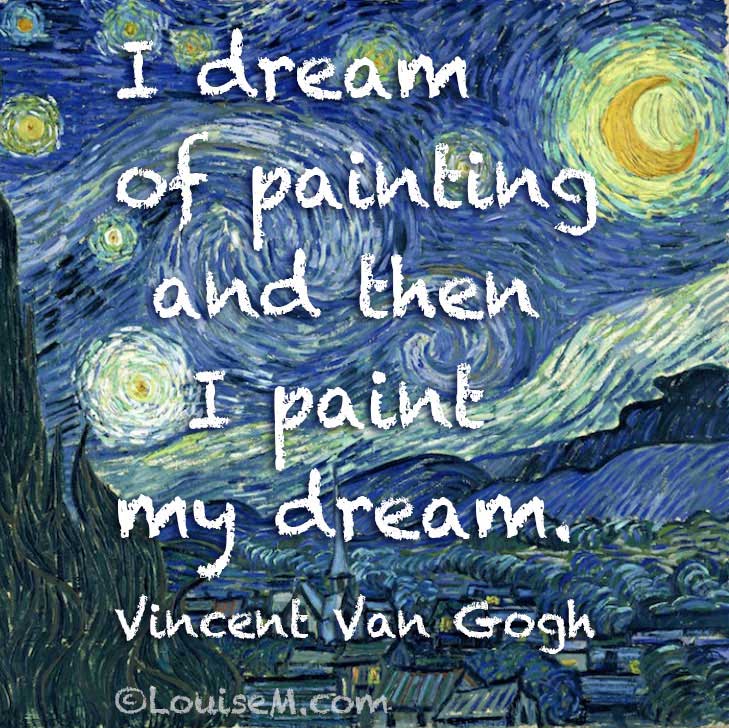 (Not just) Blowin’ In The WindRev. David KraemerJanuary 20, 2019All Are Welcome Here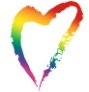 Announcements and Upcoming EventsRELIGIOUS EDUCATIONFor Religious Education today, the theme of possibility will focus on change, making a difference. The focus will be introduced by a UU story. In connection with the Standing on the Side of Love Campaign, we will then reflect on positive changes over the past few years. To end, we will be making more support ribbons to share with the congregation. AUCTION COMMITTEE KICKOFF MEETING: The 2019 Auction Committee will hold their Kickoff meeting after service, Jan. 27. The main goal is to determine a theme for this year’s auction.SOCIAL ACTION COMMITTEE MEETING: The Social Action Committee will meet at noon on Jan. 20. HEBRON HOUSE MEAL PREP: The Social Action Committee will prepare and deliver a taco meal to Hebron House after service, Jan. 27. If you are interested in helping, please contact Ellen Poplawski, erpop@wi.rr.com.WEATHER CLOSINGS: United is registered with WISN 12 and WTMJ4  to report weather closings during bad weather. You can check  T.V. stations or websites for “Closings and delays”. FEBRUARY NEWSLETTER DEADLINE: Please have all articles, reports, service descriptions, and dates etc. to the office by Jan. 22.COMING UP THIS WEEK:Jan. 22, 10:30am – Non Violent CommunicationJan. 22, 7pm – Mindful MeditationJan. 22 – February newsletter deadlineJan. 23, 9:30am – Threads United Next Sunday’s serviceJanuary 27, 2019Rev. David KraemerAnnouncements and Upcoming EventsRELIGIOUS EDUCATIONFor Religious Education today, the theme of possibility will focus on change, making a difference. The focus will be introduced by a UU story. In connection with the Standing on the Side of Love Campaign, we will then reflect on positive changes over the past few years. To end, we will be making more support ribbons to share with the congregation. AUCTION COMMITTEE KICKOFF MEETING: The 2019 Auction Committee will hold their Kickoff meeting after service, Jan. 27. The main goal is to determine a theme for this year’s auction.SOCIAL ACTION COMMITTEE MEETING: The Social Action Committee will meet at noon on Jan. 20. HEBRON HOUSE MEAL PREP: The Social Action Committee will prepare and deliver a taco meal to Hebron House after service, Jan. 27. If you are interested in helping, please contact Ellen Poplawski, erpop@wi.rr.com.WEATHER CLOSINGS: United is registered with WISN 12 and WTMJ4  to report weather closings during bad weather. You can check  T.V. stations or websites for “Closings and delays”. FEBRUARY NEWSLETTER DEADLINE: Please have all articles, reports, service descriptions, and dates etc. to the office by Jan. 22.COMING UP THIS WEEK:Jan. 22, 10:30am – Non Violent CommunicationJan. 22, 7pm – Mindful MeditationJan. 22 – February newsletter deadlineJan. 23, 9:30am – Threads United Next Sunday’s serviceJanuary 27, 2019Rev. David Kraemer